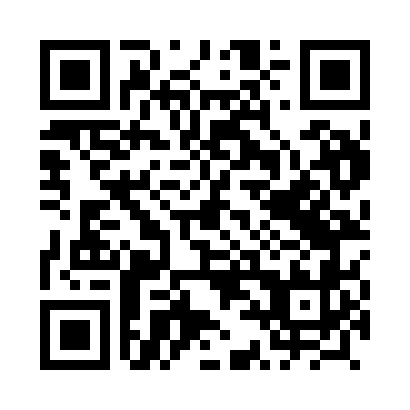 Prayer times for Kupinin, PolandWed 1 May 2024 - Fri 31 May 2024High Latitude Method: Angle Based RulePrayer Calculation Method: Muslim World LeagueAsar Calculation Method: HanafiPrayer times provided by https://www.salahtimes.comDateDayFajrSunriseDhuhrAsrMaghribIsha1Wed2:395:1412:425:498:1010:332Thu2:365:1212:415:508:1210:363Fri2:325:1012:415:518:1410:404Sat2:285:0812:415:528:1510:435Sun2:275:0612:415:538:1710:476Mon2:275:0412:415:548:1910:487Tue2:265:0312:415:558:2010:488Wed2:255:0112:415:568:2210:499Thu2:244:5912:415:578:2310:5010Fri2:244:5812:415:588:2510:5011Sat2:234:5612:415:598:2710:5112Sun2:224:5412:416:008:2810:5213Mon2:224:5312:416:018:3010:5214Tue2:214:5112:416:028:3110:5315Wed2:214:5012:416:038:3310:5416Thu2:204:4812:416:048:3410:5417Fri2:194:4712:416:058:3610:5518Sat2:194:4512:416:068:3710:5619Sun2:184:4412:416:078:3910:5620Mon2:184:4212:416:078:4010:5721Tue2:174:4112:416:088:4210:5822Wed2:174:4012:416:098:4310:5823Thu2:164:3912:416:108:4510:5924Fri2:164:3712:416:118:4611:0025Sat2:164:3612:416:118:4711:0026Sun2:154:3512:426:128:4911:0127Mon2:154:3412:426:138:5011:0128Tue2:154:3312:426:148:5111:0229Wed2:144:3212:426:148:5211:0330Thu2:144:3112:426:158:5311:0331Fri2:144:3012:426:168:5511:04